Forsvarets seniorforbundAvdeling Drammen   E-post:  drammen@fsforb.noStyrets årsberetning for 2017Tirsdag 27. januar 2015 ble Forsvarets seniorforbund (FSF) avdeling Drammen reetablert etter initiativ av Alf Johan Hjelmtvedt. Med referanse til "Bestemmelser for samarbeide og støtte til Forsvarets seniorforbund og tilknyttede avdelinger" har ledelsen i HV-03 i møte 9.4.2015 påtatt seg ansvaret som vår vertsavdeling.Årsmøte ble avholdt 13. mars 2017. Det sittende styret ble gjenvalgt for 2 nye år fram til 2019.	Leder:		Erik Davidsen	Kasserer:	Alf Johan Hjelmtvedt	Sekretær:	Ronald Kjærsund	Revisor:	Bjørn SveenKlubben har 40 betalende medlemmer.Styret har videreført arbeidet med å verve nye medlemmer og markedsføre FSF avdeling Drammen.Målet har vært å gjøre FSF og vår avdeling kjent for pensjonerte kollegaer fra Forsvaret bosatt i Drammen, Lier og Røyken. Dette er gjort via personlige kontaktnett, henvendelser på e-post og egen hjemmeside. Styret hadde håpet at flere medlemmer kunne delta på medlemsmøter og medlemsaktiviteter, samtidig som vi takker de som trofast har møtt fram.  Julearrangementet måtte dessverre avlyses pga. liten interesse. Styret oppfordrer medlemmene til å komme med innspille som kan være med å skape større interesse for FSF avd Drammen. Fra høsten 2017 lyktes det å få til en avtale med HV-huset på Muusøya, som nå er vårt «klubbhus».  Til mindre møter med servering vil vi fortsatt benytte Lizzi`s  Pizza.
Styremøter blir ofte holdt på Lierkroa.HV-3 har bevilget et mindre tilskudd til drift av klubben, men stort nok til å dekke de faste utgiftene.Aktiviteter:	Det er i løpet av året avviklet4	Styremøter2	Medlemsmøter1	Årsmøte1	Utflukter til Haugstua, hvor en av Norges store langrennsløpere Thorleif   
          	Haug bodde1	Utflukt til grilling på hytta til Alf Johan ved Landfalltjern.1	Alf Johan representant på FSF`s Region-møte1	Eirik representant på FSF`s Landsmøte.Styret takker for støtten fra ivrige medlemmer og ønsker fortsatt framgang i 2018. Røyken 03/03/2018/rk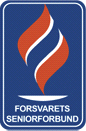 